Logo1样式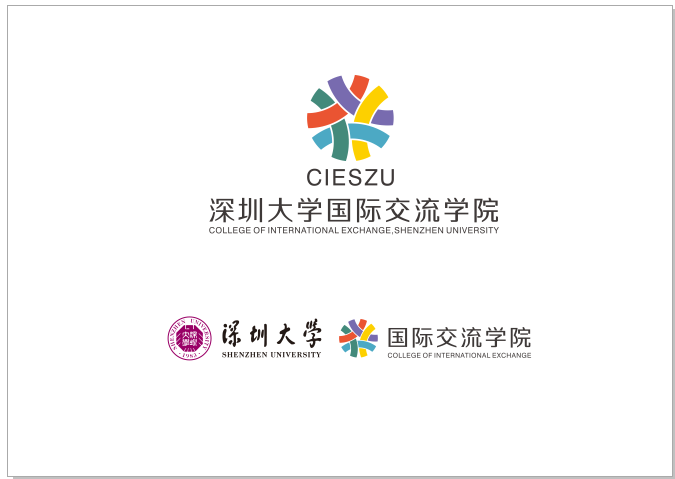 Logo2样式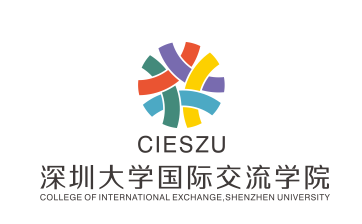 Logo3样式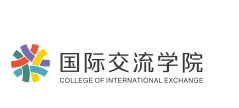 院服logo选取以上一个样式或多个样式组合皆可。